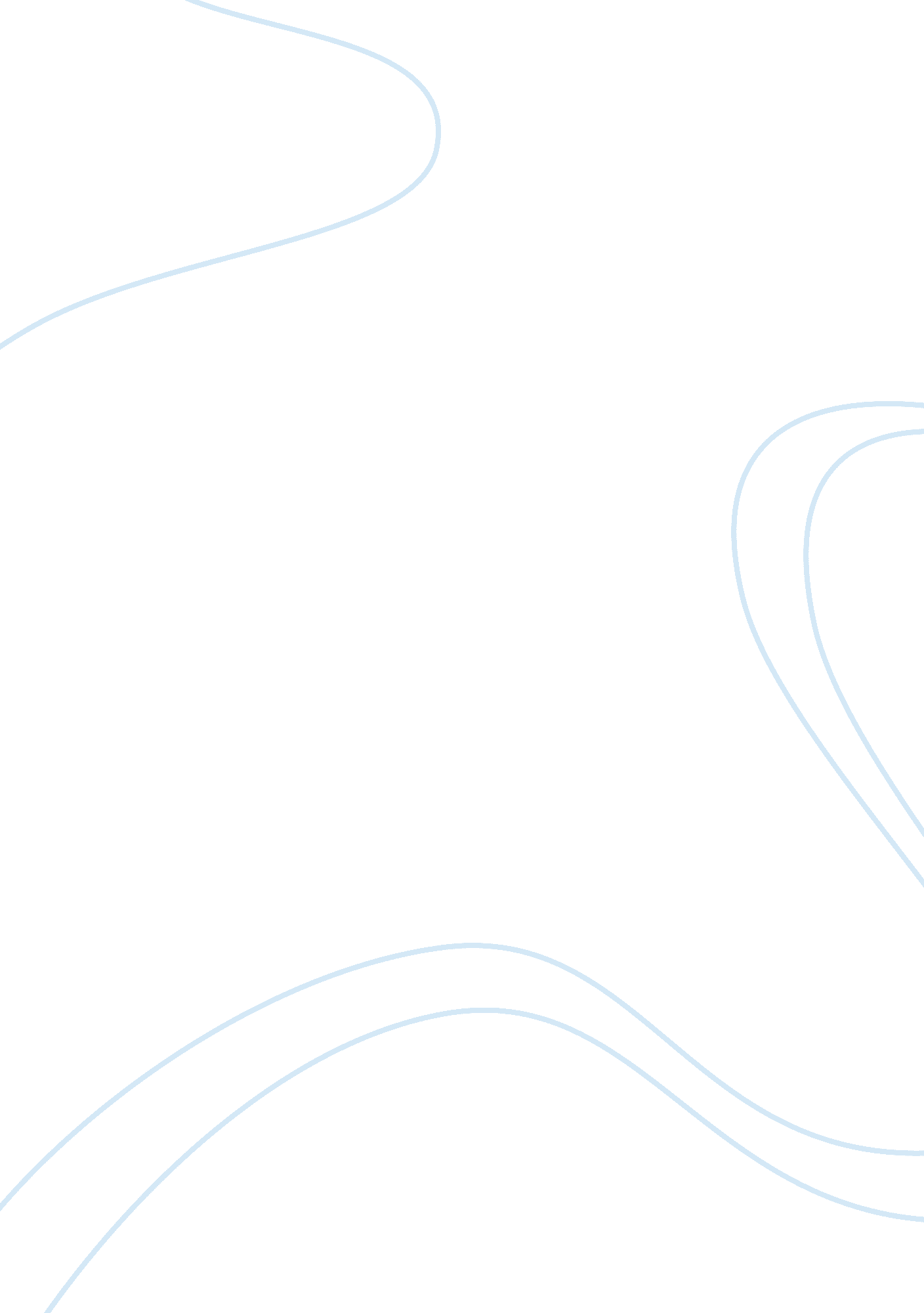 Family ministry steps in establishing a family ministry religion essay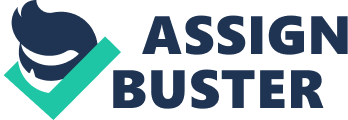 Contents In what state of affairss are you informally learning your kids religious truths Lasting, womb-to-tomb religion is seldom taught in church plans but is instead “ caught ” from a life style of religion lived out at place, but how can our church equip the place to be the primary topographic point where religion is nurtured instead than being a “ drop-off Centre ” for Bible instruction? Based on MarkA Holmen’sA foundational bookA ‘ Building Faith at Home ‘ the fold needs to weave a Faith @ Home focal point into its Deoxyribonucleic acid. Our church needs to re-establish its members ‘ places as the primary brooder for religion by implementing vibrant, effectual Faith @ Home household ministry. We will necessitate to construct Bridgess between the church ‘ s plans and member ‘ s places that will impact the lives of households ‘ . This will set faith back where it belongs and the church will be able to turn the following coevals of the Body of Christ. WHY IS FAMILY MINISTRY NEEDED? While church plans and Sunday school can make much to promote belief in today ‘ s young person, surveies have shown that the influence of a household upon a kid is much stronger. In fact, ma and pa are two-to-three times more influential than any church plan in go throughing on a womb-to-tomb religion to their kids. The place is the window through which kids get their first glance of God. It is besides where they get their first glance of who they are and what they are deserving. Children discover their value and worth in the mirror of those around them by how much they are looked at, listened to and touched, by what their parents say to them and about them in forepart of others, and by how much clip their parents make for them. A Often this initial position will remain with them throughout their life-time. A FAMILY MINISTRY VISION What does this mean for our ministries to households and kids? It ‘ s clip for our church to re-establish the place as the primary topographic point where religion is nurtured. If we truly want to deliver households, we need to alter our attack to household ministry. Alternatively of promoting parents to drop off their childs for religion edifice at church, the ministry demand to spouse with parents to fit them for religion edifice at place. Building Faith at Home will dispute us to make as Mark Holmen did-‘ change from being a curate who gave small attending to household ministry to being a senior curate who has made household ministry a top precedence in his church ‘ . Part of an exciting Faith at Home enterprise, this book offers a vision and a practical theoretical account for how to weave household ministry into the Deoxyribonucleic acid of our church. Holmen supplies the tools needed to see our church ‘ s degree of committedness to household ministry and an incorporate attack that can revolutionise our attack to this critical ministry no affair the size of our church. A Families are one of the most important contexts in which people attempt to populate the rules of their spiritual religion. Learning to populate rightly and fondly with household members is a ambitious day-to-day subject. When folds provide instruction and support plans for households, they are, in kernel, supplying religious counsel. The peculiar household experiences that are most tied to greater faith adulthood are the frequence with which an stripling talked with female parent and male parent about religion, the frequence of household devotednesss, and the frequence with which parents and kids together were involved in attempts, formal or informal, to assist other people. Each of these household experiences is more powerful than frequence with which an stripling sees his or her parents prosecute in spiritual behaviors like church attending ( Benson and Eklin, 38 ) . The Effective Christian Education Study found that households that express faith do the undermentioned things: aˆ? frequently talk about spiritual religion ; aˆ? frequently have household devotednesss, supplication, or Bible reading at place ; and aˆ? frequently have household undertakings to assist other people. The survey besides found that young person in households that frequently express religions do the undermentioned things twice every bit frequently as those households that do non show religion: aˆ? read the Bible and supplication when entirely ; aˆ? read and analyze about the Christian religion ; aˆ? are spiritually moved by the beauty of God ‘ s creative activity ; and aˆ? have frequently felt God ‘ s presences in their life. Young person in households where religion is frequently expressed by a parent in word and title are three times more likely to take part in household undertakings to assist others and twice every bit likely to pass clip assisting other people than young person from households that did non show religion. Search Institute studies of young person in public schools ( Benson, P. L. and. Eklin, C. H. ( 1990 ) found that young person who say their parents “ exhausted tonss of clip assisting others ” are about twice as likely themselves to function others. Among immature people whose parents model assisting, 61 per centum voluntary at least one hr per hebdomad. Among those whose parents do non pattern assisting, merely 36 per centum voluntary. Peoples who live lives of service, justness, and advocacy frequently point to early experiences in their household as being normative. Families that express religion besides have an impact on engagement in church life and service activities. Twice as many young person in households that express religions are involved in a church young person group, go to church plans or events that include kids and grownups, go to church cantonment or work cantonment, and see a spiritual religion as a really or most of import influence in life. Their attending at worship services is about 20 per centum higher than young person from households that ne’er express religion. It is apparent that young person who are most likely to maturate in religion are those raised in places where religion is portion of the normal wane and flow of household life. The Effective Christian Education Study provides convincing grounds of the power nowadays in the faith patterns of a place. Faith patterns in the place virtually double the chance of a fold ‘ s young person come ining into the life and mission of Christ ‘ s church. Robert Wuthnow ‘ s research and analysis confirms the importance of household faith life. Peoples who were sent to Sunday school as kids attend services more frequently as grownups than those who were non sent. Yet it is faith preparation in the place that appears to count most: household devotednesss as a kid is the best forecaster of grownup attending, followed by seeing one ‘ s parents read the Bible at place, and after that, by parents holding read the Bible to the kid. Stating table grace has a comparatively weak consequence on grownup attending, as does being sent to Sunday school ( Wuthnow 1996 ) . FACING OUR CONDITION A study was conducted in the church to research the household religion pattern among some of the purported committed households of our church and the feedback gathered revealed some serious spreads in the household ministry of the church. Samples of approximately seven households were interviewed. How frequently do you as household spend clip in worship, supplication and devotedness other than on a Sunday? Among others it was clear that less than 10 % of Christian families pray other than at mealtime or on Sunday, read the Bible, do devotednesss or take part in any type of worship at place? On quality clip spent with childs: The lone clip most households spent with their kids during the hebdomad was either when feeding, watching telecasting soapy, or in some cases assisting sometimes with prep. This was approximately 70 % of the families. Weekends: 17 % of the households go on shopping with their kids on Sabbatums and over 90 % said traveling to church was compulsory for the whole household on Sunday. Over 55 % understood quality clip to connote everyone at place traveling on window shopping and watching films and being together largely. Others understood quality clip as being together face to face, playing sometimes, making devotedness and praying at place How frequently do you hold household undertakings to assist other people? Many people are big parents raising orphan kids and as such felt they had limited clip in making joint undertakings to assist others. How frequently do you speak about your religion within the household? 15 % portion testimonies on a regular basis with their households about on a hebdomadal footing. Others have ne’er shared with their households. What are our ideas on the kids ‘ s ministry in our local church? Many believe it keeps kids busy while parents are go toing curate ‘ s discourse, a somewhat higher figure felt it is an of import constituent of the church in learning kids about God. What do you as a parent do to prosecute the religious formation of your kids? 30 % are promoting their kids to take part in young person activities of the church but seldom talk to their kids about religion affairs at place. Make you as parents feel that there is a challenge in the religious raising of our child/ kids that you are non capable of covering with? A bulk felt it was so and therefore they cited the loss of grownup young person to the universe and their weakness in debaring it. Many felt whereas they would be blessed by the services at church, they found themselves biblically illiterate to cover with their immature people. What does this mean? Where does this lead? What happens when religion is non being lived out or speak about in the place? The kids are denied the chance to larn from their parents by what they see and most of them loose their passion for a walk of religion with the Lord. Every household is alone and there are many ways to populate out our religion at place. Let ‘ s learn ways to convey religion back into the Centre of our day-to-day lives. A The greatest bing challenge confronting the church today is finding how we can set up the place as the primary topographic point where religion is nurtured through our bing ministry constructions. Stairss IN ESTABLISHING FAMILY MINISTRY MAKING A DIFFERENCE Measure 1. Make household religion formation a end of congregational life and ministry. How does our fold presently equip households at every phase of life as Centres of religion formation through church ministries-worship, instruction, service, stewardship, evangelism-and community life. Identify ways that our fold can do household religion formation more cardinal to the ministries and life of our church? What are one or two new enterprises that our church can set about that would dramatically better our attempts in household religion formation? Measure 2. Use church ministries and programming to learn, theoretical account, and show household religion patterns, and so supply the resources for households to populate the pattern at place. How does our church presently equip households to populate their religion at place? What types of resources does our church presently supply households to populate their religion at place? What opportunities do we hold in our fold to add a “ instruction and presentation ” activity to an bing ministry or plan? Identify scenes where the whole household is present or where we can garner parents while their kids are engaged in other activities. How can our fold utilize hebdomadal worship to learn and resource households? What are one or two new enterprises that our church can set about that would dramatically better our attempts in learning faith patterns and supplying resources for populating the patterns? Measure 3. Construct on patterns households are already engaged in. What religion patterns are households already engaged in, such as praying, observing rites, and functioning? How can our fold support households in their attempts and supply extra resources and chances to turn in their pattern? Measure 4. Involve the whole household in congregational life, plans, and leading functions. How are households already take parting together in the ministries and plans of our church? Identify illustrations of where the whole household is engaged in a church ministry or plan. How can our fold expand the chances for the whole household to take part together in worship, instruction, service, outreach, stewardship, leading, and other church activities? How can we redesign bing plans and activities so they involve the whole household? What are one or two new enterprises that our church can set about that would dramatically better our attempts at affecting the household in congregational life, plans, and leading? Measure 5. Offer household and intergenerational acquisition plans. What types of household and/or intergenerational acquisition plans does our fold offer? When are they offered? What are the subjects or subjects addressed? How can our fold expand the chances for the whole household to larn together? Consideration of the undermentioned plan thoughts should be taken into history: monthly big group household or intergenerational acquisition plans household workshops through the twelvemonth focused on household religion patterns, church twelvemonth seasons, and/or family-focused subjects household bunch or little group larning plans family-centred ( little group or big group ) lectionary-based Scripture contemplation family-centred or intergenerational holiday Bible school household retreats and cantonments household Bible survey family-centred sacramental/ritual readying plans Measure 6. Develop household religion formation around life-cycle mileposts. How does our fold presently provide faith formation around milepost events in the lives of persons and households? For illustration: Faith Community Milestones: baptism, having a first Bible, larning to pray, first Communion, verification, mission trip, nuptials, funeral. Life-cycle Milestones: birth/becoming a parent, start of school, driver ‘ s licence, graduations, go forthing place, career/first occupation, going a grandparent, retirement, decease Rhythm of Life Milestones: birthdays, day of remembrances, first twenty-four hours of school, household assemblages and reunions, vacations and holidaies, new place, separation and loss How does our fold presently: prepare people for a milepost, celebrate or retrieve the milepost, and supply followup after the milepost? How does our church provide congregational activities and place resources for each milepost? What does our fold demand to make to beef up its current attack to mileposts faith formation? What are one or two new mileposts around which our church can develop faith formation? Measure 7. Offer a assortment of developmentally-appropriate household service undertakings. What types of household service undertakings does our church presently offer? How can our fold expand the chances for the whole household to be involved in service to those in demands and in justness projects-locally and globally? How will we fix households for service, steer them in reflecting upon the service, and back up them in go oning their service engagements? Measure 8. Supply at-home resources for the nucleus household religion patterns. What types of resources does our fold provide households throughout the twelvemonth, such as resources connected to educational scheduling or Sunday worship or liturgical seasons? What opportunities already be in our church to supply resources to households around the five nucleus household religion patterns? Some of the enterprises can be like: Take It Home Events: Baby Dedication or Infant Baptism ( Newborns ) Whatever service our church has to admit the value and precedence of raising kids in the ways of God must be more than merely a ritual. If it were nil more than a ritual, it would hold small, if any, permanent impact. Yet, as we seize the chance to be knowing in giving kids, this act can go a powerful first measure in set uping the parents as the most of import religion influencers. The place is the primary topographic point where religion is nurtured and the church becomes a womb-to-tomb spouse in fiting parents to go through on the religion to their kid. This Take It Home Event will supply thoughts for how parents can near that meeting or category every bit good as the dedication or baptism itself. A Goal: A To set up the partnership between parents and the church in go throughing on the religion to our kids and kids ‘ s kids. Family Blessings ( Two-Year-Olds ) The wont of praying God ‘ s approvals over kids will open the door for God ‘ s approval and for confidant religion talk between parents and kids that will bear fruit in old ages to come. This event will supply many Scriptural approvals a household can use. A Goal: A To set up the rite of parents praying God ‘ s approvals over their kids on a day-to-day basis. A Family Devotions ( Three-Year-Olds ) The most cherished trade good in our universe today is clip. We do n’t hold plenty of it. And this job is possibly most apparent in the lives of households where the agendas of multiple individuals converge in one place. Families have a difficult clip even sitting down at the tabular array for dinner Lashkar-e-Taiba entirely carving out clip for God together. It is no admiration that George Barna studies that fewer than 10 per centum of parents who on a regular basis attend church have consistent household clip with God. It was n’t a portion of their modus operandi at place as a kid and so it has non become a pattern in their lives today. At some point we must assist our households break this rhythm. This Take It Home Event will assist households set up the wont of holding household devotions. A Goal: A To authorise households to hold a consistent, effectual, successful, positive devotional experience together that will promote a permanent subject in their kids ‘ s lives. Family Prayer ( Kindergartners or Five-Year-Olds ) At the very bosom of the Christian life lies communicating with God through supplication. Unfortunately, many Christians do n’t on a regular basis prosecute God through supplication because it was non built into their lives as kids. While many grownups must do a conjunct attempt to pass regular clip in supplication, our end for the following coevals is that supplication will go a regular wont, a automatic reaction, something they of course and instinctively prosecute in because from a really immature age it became a portion of who they are. As we train parents to pray with their kids, we are fundamentally learning them to pray on the most basic degree. The great thing about this is that when it comes to prayer, many parents are in the same topographic point as these childs. They have really small personal experience with regular, consistent supplication. So, as we teach them to pray with their kids, we will be at the same time developing parents how they can pray personally Goal: A To authorise households to develop the regular wont of supplication and therefore link the following coevals to God in a powerful manner. Family Worship ( Second Graders ) Most households do n’t idolize at place because no 1 has equipped them to make so ( “ I do n’t cognize how to be after a worship clip. I will likely make it wrong. ” ) This is a common fright most people have when it comes to planning and taking a worship service. These frights are non necessary because planning and taking worship in your place is easy, meaningful and merriment. This Take It Home Event will learn parents what worship is and how to make it with their household. Goal: A To assist households understand and appreciate the of import function worship should play in their lives and to fit the household to idolize at place. My Bible ( Third Graders ) How many people in our universe today wish they knew more about the Bible? How many Christians wish they had the subject to pass more clip reading God ‘ s Word? This Take It Home Event will do this a world for households in our church. Goal: A To authorise households to pass clip together reading the Bible and memorizing Bible, genuinely seting God ‘ s Word at the Centre of their lives. Computer Boundaries ( Teenagers ) For many teens today, the cyber universe is where they truly live. They shop, talk, survey, entertain, socialize and do legion other activities sitting comfortably at place in forepart of a computing machine screen. But merely like the physical universe, the cyber universe can be unsafe and parents need to put boundaries and enforce regulations to protect their kids from injury and danger. This can be hard to make when parents are unfamiliar with how life on the web works, where the dangers lie and how to implement and supervise regulations. Siting safely in their ain room childs can literally be doing programs with friends, speaking with aliens, buying out points, or sing expressed stuffs. At this Take It Home Event we want to assist parents happen a balanced attack. Fear and turning away are responses that root from non holding adequate information and experience. A Goal: A To authorise parents and give them the information and tools that will assist them efficaciously support and steer their kids into good, safe, Christ-honouring determinations on the computing machine as they spend clip online. Faith Mentoring-Establishing Another Voice ( Teenagers ) As adolescents begin the journey into high school, they of course begin to seek out the position and “ voices ” of other people. Adolescents need other grownups in add-on to their parents, instructors and curates with whom they can speak about religion and life issues. In a Search Institute study merely 41 per centum of young person felt that grownups in the church cared for them. This event will assist our teens and our church strengthen relationships between coevalss that will spiritually steer our kids as they continue to develop. Goal: A To assist adolescents place and set up an grownup religion wise man they can turn to for advice and support, and to construct a stronger relationship between the young person and grownups of our fold. Talking About Dating, Kissing, Sex & A ; Stuff ( Teenagers ) The issues of dating, sex and relationships are some of the biggest inquiries, challenges, and struggles teens face. Messages, enticements, information and even chances are on a regular basis offered by society when it comes to sexual experiences, and yet, the Church has been loath to prosecute teens in reliable conversations. Likewise, parents who are frequently intimidated, overwhelmed and disengaged from their childs ‘ sexual battles have received small or no support from the Church on how to teach and steer their kids towards healthy sexual development and activity. How can the organic structure of Christ aid pupils work through their battles, disputing them to detect how God might steer and direct their sexual picks? Furthermore, how might the Church empower parents to prosecute in unfastened, honest and value-passing conversations with their teens, supplying much needed support for them as they seek to populate in a radically counter-cultural manner? This Take It Home Event will be a starting topographic point in making an event that is right for our families. A Goal: A To prosecute teens and dispute them to believe through their sexual picks from a Christian worldview. To bridge the spread between teens and their parents, efficaciously conveying parents into the treatment. Measure 9. Use the Internet to resource and link households. Does our church have a web site? What sort of information is provided on-line? Does our church web site service and make households? How can we better use our church ‘ s web site to present seasonably faith formation resources to the place, provide societal web among households to portion faith narratives and patterns, and supply support, resources, and networking for parents? Measure 10 Launch a Faith Begins at Home Sermon Series The Home Makeover The Family Makeover The Child Makeover The Extended Family Makeover The Church Makeover Decision The church has been called to be a beacon, the beginning of solutions for what is a lost and deceasing society. Developing a comprehensive household ministry is one of the most effectual agencies of assisting our people learn what it means to “ go conformed to the image of his boy ” ( Romans 8: 29 ) and of outreach into our communities. A strong household ministry serves as salt and visible radiation in a universe characterized by baffled, disoriented, and disintegrating households. It says that truth plants, truth makes a difference. By offering tools, resources, support groups, and plans it besides says that we care about our community. That is why household ministry is so powerful in the community. It addresses developing in the countries of matrimony, rearing and decease, to call merely a few. Evangelism occurs of course out of a trust relationship among household members and friends. 5 SURVEY QUESTIONS Word Alive Bible Church Faith at place Parents study In an attempt to understand how the church can break function you in your religious walk, delight make full out the undermentioned inquiries to assist give us way. CLICK WHAT APPLIES TO YOU. Do you believe Jesus is your Lord and Saviour? Yes No Not Daily Weekly Monthly In what state of affairss are patterning religious truths for your kids? Personal quiet clip Participate in bible surveies Originating household supplication times Leading household in supplication during times of concern Personal quiet clip Participate in bible surveies Originating household supplication times In what state of affairss are you officially learning your kids religious truths? Family devotednesss Traditions – narratives or events with Religious accent One-on -one narrative clip with kid In what state of affairss are you informally learning your kids religious truths Bedtime Mealtime Drive clip Quiet clip Other 